KINDNESS AWARD 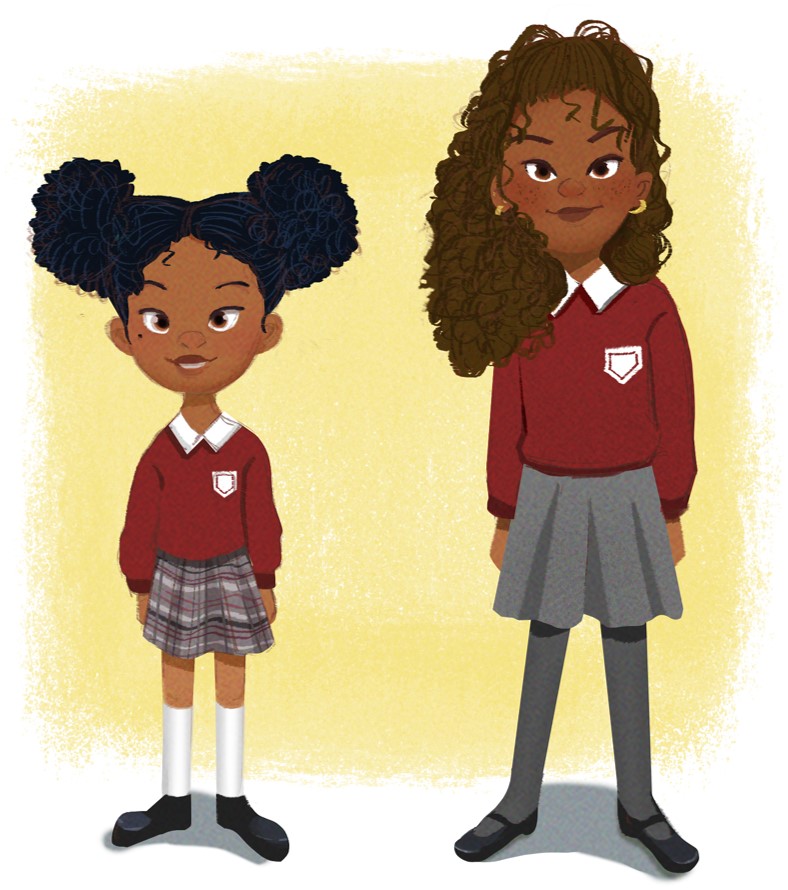 